Ближе, мой Бог, к Тебе (гимн)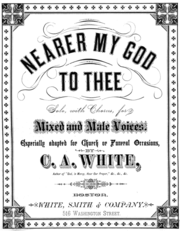 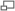  (№ 207 в «Гимнах Надежды»)Автор текста  (написан в 1841 году) – Сара Ф. Адамс, 1805 - 1848Композитор (музыка написана в 1856 году) – Лоуэл Масон, 1792 – 1872Русский текст – В. М. Теппоне, Название мелодии – «Вифания»Ссылка на Писание – Книга Бытие  28:10 – 22 «Приблизьтесь к Богу, и приблизится к вам».       Послание Иакова 4:8      Известно, что авторами текстов духовного песнопения являются не только мужчины, но и женщины. Среди тех, кто занимается изучением историей создания гимнов, «Ближе, мой Бог к Тебе» считается самым прекрасным гимном, автором текста которого была женщина.     Сара Флауэр Адамс родилась в Англии, в Харлоу 22 февраля 1805 года. Она прожила недолго, всего лишь 43 года. Однако, жизнь Сары, была довольно насыщенной и плодотворной. Некоторое время она играла на сцене лондонского театра, исполняя роль Леди Макбет. Кроме этого Сара была популярна благодаря своим многим литературным трудам, несмотря на то, что ее хрупкое здоровье постоянно было помехой на пути к ее многим стремлениям. В 1834 году Сара вышла замуж за видного изобретателя и инженера, строителя по имени Джон Бриджис Адамс. В течении 14 лет, вплоть до смерти Сары, эта необыкновенная семейная пара проживала в Лондоне. Талант Сары, красота, обаяние и ее возвышенный характер, всегда оказывали глубокое впечатление на всех тех, кто знал ее.          Элиза, сестра Сары, была также талантлива. Будучи профессиональным музыкантом, она сочинила музыку на множество поэтических текстов, написанных Сарой. Однажды  пастор Вильям Джонсон Фокс попросил сестер помочь ему в подготовке нового сборника духовных гимнов для богослужений. Сестры быстро включились в работу, посвятив этому проекту все свое время. Совместно трудясь, они внесли свой вклад в данный сборник в виде 13 текстов и 62 новых мелодий.           Основой к тексту гимна «Ближе, мой Бог, к Тебе» послужил библейский сюжет, где Иаков, сбежавший из дома от гнева брата Исава, находился в пустыне и видел сон. Во сне он увидел ангелов нисходящих и восходящих к Богу и после пробуждения назвал это место Вефиль, что значит Дом Бога. Однажды, когда две сестры с пастором были сильно увлечены работой над сборником, подготавливая уже к публикации, пастор вдруг высказал мысль, что хотел бы взять из этого сборника какой-нибудь гимн, чтобы им закончить свою проповедь. Проповедь будет основана на сюжете об Иакове и Исаве из  книги Бытие 28:10-22. Сестра Элиза воскликнула с энтузиазмом: «Сара, есть отличная идея насчет нового гимна для сборника! Почему бы тебе не написать гимн о сне Иакова?»           После этого, проведя много времени за изучением книги Бытие, стараясь проникнуться той атмосферой, прочувствовать драматизм того, о чем повествует Ветхий завет, Сара приступила к письму. Вскоре она написала полностью всю эту библейскую историю в пяти куплетах, которые и  используются сегодня. «Ближе, мой Бог, к Тебе» был одним из тех гимнов, которые включили в новый сборник «Гимны и Церковные хоралы», опубликованный в 1841 году.     Три года спустя, в 1844 году, этот гимн был представлен в Америке. Однако он не завоевал особой популярности. Так продолжалось почти двенадцать лет, пока текст гимна не положили на современную мелодию. Мелодия называется «Вифания»  и создавалась специально для текста данного гимна. Ее написал Лоуэл Масон, известный как основатель американской церковной школы музыки.     Много интересных случаев связано с этим гимном. В 1878 году три знаменитых теолога, профессор Хичкок, Смит и Парк  во время путешествия по Палестине услышали в отдалении звучание этого гимна. Приблизившись к тому месту, откуда доносилась пение, они обнаружили к своему удивлению, что гимн «Ближе, мой Бог, к Тебе» исполняли на арабском языке 50 сирийских студентов, собравшись в круг в тени деревьев. Профессор Хичкок, рассказывая об этом событии позже, поведал, что пение этого христианского гимна сирийскими юношами растрогало его, и этот гимн никогда ранее не касался его сердца так, как в тот день.      Во время потопа в городе Джонстаун 21 мая в 1889 году поезд, двигавшийся по железной дороге, рухнул в бурлящие воды. Один вагон беспрерывно переворачивался, и среди находящихся в нем пассажиров была женщина-миссионер, державшая свой путь на Восток. Эта молодая леди старалась успокоить охваченную ужасом массу людей, в глазах которых не было надежды на спасение. Затем она помолилась и наконец, запела гимн «Ближе, мой Бог, к Тебе», выражая тем самым сострадание и симпатию ко всем. Во время пения гимна она почувствовала присутствие Бога, которого любила и очень желала быть Им спасенной.Этот гимн стал любимым и среди мировых лидеров. Бывший   президент США Уильям МакКинли, погибший во время покушения,  провозгласил этот гимн своим любимым. Рассказывают, что в последние минуты жизни он что-то шептал,  на самом деле его уста напевали слова гимна «Ближе, мой Бог, к Тебе». Повсюду играли и исполняли этот гимн, когда хоронили президента в 1901 году. Также всем известно свидетельство спасшихся после крушения корабля «Титаник» в 1912 году. Когда корабль неминуемо погружался в ледяные воды Атлантического океана, унося в бездну 1500 жизней людей, музыканты оркестра на корабле исполняли мелодию гимна «Ближе, мой Бог, к Тебе». Гимн «Ближе, мой Бог, к Тебе» чудесным образом использует Господь - через него Он приносит ободрение и благословение всем Своим детям, где бы они ни находились. Этот гимн выражает чаяния сердец всех людей, познавших Бога, испытавших Его близость и победу в Нём.  